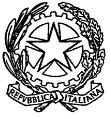 ISTITUTO  TECNICO  AGRARIO  STATALE  “G. PASTORI” – BRESCIASCHEDA SEGNALAZIONE SOSPENSIONE GIUDIZIO CLASSE PRIMAMateria: MATEMATICAA. s.                 Classe      Alunno	_______________________________________________________________Prof.	Voto proposto in sede di scrutinio:	Si comunica che la promozione alla classe seconda è stata sospesa e deve essere soggetta a verifica prima dell’inizio delle lezioni del nuovo anno scolastico in quanto, nella materia sopra indicata, sono state rilevate le seguenti carenze:Note e/o indicazioni______________________________________________________________________________________________________________________________________________________________________________________________________________________________________________________________________________Data scrutinio: ___________________    	Firma coordinatore  : Prof. ____________________________________Teoria degli insiemiInsiemi numerici N, Z e Q. Applicazione di regole e proprietà del calcolo numerico Calcolo algebrico letterale, operazioni con i monomi e i polinomi, prodotti notevoli Risoluzione di equazioni numeriche intere di 1^ grado. Problemi di 1^ grado di geometria e argomento vario.Scomposizione di polinomi in fattori primi.Frazioni algebriche e operazioni con esse Risoluzione di equazioni numeriche fratte di 1^ grado Disequazioni lineari intere, sistemi di disequazioni lineari, disequazioni lineari fratteDefinizioni, assiomi, teoremi della geometria euclidea relativi a triangolo, parallelismo, perpendicolarità, quadrilateriAltro (specificare) _____________________MotivazioniCauseModalità di recuperoNon sono state raggiunte le conoscenze disciplinari corrispondenti agli obiettivi cognitivi minimiNon sono state sviluppate e applicate le abilità fondamentali del metodo di studio______________________	______________________	______________________Mancanza di prerequisitiMetodo di lavoro inefficaceDisinteresse verso la materiaImpegno non adeguatoFrequenza discontinuaAtteggiamento poco collaborativo______________________	______________________Studio individuale autonomo controllato dalla famigliaFrequenza corsi di recupero o altri interventi integrativi eventualmente organizzati dalla scuolaSvolgimento di attività aggiuntive con materiale di produzione/studio predisposto dal docente